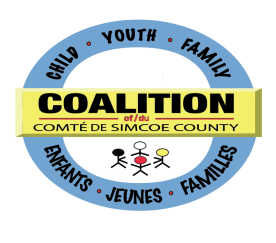 INFRASTRUCTURE STRATEGY TABLE MEETINGThursday, October 10, 20139:30 a.m. -11:30 a.m.Conference CallPresent: Regrets:LaMantia, AlisonWelcome to new membersMargaret welcomed Gail Andrews from Kiwanis of Barrie.Revise/Approve the Minutes from  September 12 meetingMinutes of September 12, 2013 were approved as circulated.Approval of the AgendaAgenda approved as circulated with addition of Deb and Kristina’s time at the end of the agenda.Updates from Coalition TablesAll approved without questions. Moved by Ken Edwards, second by Rob Armstrong.Business ArisingGoal #2: b) Financial Stability Financial Statement September 2013: not many changes incurred, LEAD dollars have been received under Special Events Revenue. Kristina received the invoice from Georgian College for $13, 368. We are still waiting for the invoice from the County for the Data Consortium possibly in January/February 2014. ACTION: All approved.Membership Fees: YMCA to have their cheque in this week. BANAC and United Way have been received. Glen Newby followed up with OSMH which had a concern about paying the Coalition directly as a non-incorporated body. Kristina re-sent their invoice with payment to New Path Foundation on behalf of CYFS Coalition of Simcoe County. All supported leaving the invoice as is and taking these issues on as they arise. Members discussed incorporation and the disadvantages of doing this as explored a few years ago. Follow up with GBGH membership: Karen and Marg spoke to Bob Morton on September 21 and he felt that it was not in the best interest for him to approach GBGH due to his involvement with the LHIN. He suggested we go to Karen McGrath, CEO of GBGH, directly. ACTION: Members felt the Chair, Susan Carmichael, should contact Karen by phone; this to be brought to Secretariat next week.Planning and Infrastructure Meeting: this still needs to be arranged. ACTION: Marg to arrange this following the Planning Day. Suggestion is to have both Infrastructure and Planning meet together on November 12 (Planning Table’s regular meeting day); Marg to follow up with Mary Jean Watson and Sandra Cole (co-chairs of Planning Table) to have a meeting of both tables. Planning Day Update: Kristina reported that there are 46 registered which is lower than anticipated. She walked through the members who are unable to attend. ACTION: Members instructed Kristina to confirm with Kempenfelt for 50 participants. Goal #2: c) Coalition Member Staff DevelopmentLEAD Update: Kristina has handled all LEAD registrations, follow ups and invoicing. The cohort began September 20 with a full house at 24 registrants. As mentioned above, the invoice from Georgian for $13,368. With a full cohort we will have with full payments a total of $16,680 in revenues. Good feedback has been received thus far and Deb informed members of the speakers coming up for future sessions. d) Identify EfficienciesWebsite Update:  La Clé’s new logo has been uploaded onto the site and CONTACT removed. Ken reported that we may wish to have an alternate route for creating protected pages at no cost via New Path tech staff. ACTION: Ken to follow up and let Kristina know when this may be ready.211 Service Maps – Sustainable Portal: Kristina and Deb met with Pam Hillier at 211 who has come up with a way to sustain our maps in the future. They will be able to use their CIOC database and we will retain all functionality and go in by geography and topic areas as we do now but will have questions instead of the visio map. The FNMI service wheel will remain in place and Kristina will work with our Francophone partners to include them in this work. ACTION: Marg to bring this to Secretariat regarding extra hours for Kristina between now and December. This however, will save us a lot of time and expense into the future. Kristina and Deb to provide members with a one pager of priorities to the end of December.Annual Report 2014:  Ken has the information and will pull this together for distribution in December. This is a work in progress.Next Meeting: Thursday, November 14, 2013, 9:30-11:30 a.m., The Common Roof, 165 Ferris Lane, Barrie (Marg to Chair)Andrews, GailEdwards, KenVeenstra, Kristina (recorder)Armstrong, Rob Gallow, Marg (Chair)McAlmont, TrevorWoods, Deb